Checklist CL 002 | 6 March 2023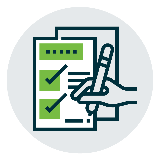 Election checklist (RO Act section 189)For internal use only (click on arrow to show more): At lodgementFor internal use only (click on arrow to show more): update caseHQFor internal use only (click on arrow to show more): PRE-DecisionFor internal use only (click on arrow to show more): POST-DecisionDate: E number[insert hyperlink]Action officer Date received

KPI date
Organisation and/or branch nameOrganisation and/or branch nameOrg/branch codeReason for electionExpiry of term of office / new offices / insufficient noms / casual vacancyReason for electionExpiry of term of office / new offices / insufficient noms / casual vacancyPrevious relevant election[insert hyperlink]CommentsIs this election already on caseHQ?Y/NRelevant offices/positions summarised in the free text field under ‘Title’Y/NIf lodged by Branch, enter head office on caseHQ as a participantY/N/n/aIf lodged by head office and includes offices elected by branch, enter relevant branch on caseHQ as a participantY/N/n/aIf insufficient noms or casual vacancy, check entered on caseHQ as matter type: ‘section 189(1) RO Act - Notification of elections for office - Casual vacancy or insufficient nominations’, and link matter/s under ‘Related Matter’ to originating election or electionsY/N/n/aPI emailed to AEC through caseHQ, using template letter ‘ORG Letter - prescribed info to AEC’Y/NLodgement of prescribed informationLodgement of prescribed informationCommentsPrescribed day [regulation 138(3)] (no less than 2 months before date specified under rules for opening nominations)Was the PI lodged before the prescribed day?
[If yes, go to the next section ‘Prescribed Information and Statement’]Y/NHas a request for an extension of time been made?  Y/N/n/aIF YES: Make sure the request is entered on E Matter as ‘Add Event’ with ‘Event Type’  ‘Request for Extension of Time’ with Event Performed ‘Request extension received’ANDInsert when request made and reasons for request in Comments section below.Y/N/n/aWas an extension requested in previous election?Y/N/n/a[If applicable, matter number of previous request]IF YES: Summarise reasons for request and if granted for the previous decision in Comments section below.Y/N/n/aPrescribed information and Statement (Reg. 138)Prescribed information and Statement (Reg. 138)CommentsName of each office for which election requested [regulation 138(1)(a)]Y/NReason for election:Expiry of term of office / new office created / insufficient noms / casual vacancy [regulation 138(1)(b)(i), (ii), (iii), (iv)]If casual vacancy, evidence of casual vacancy providedY/N/n/aIf insufficient nominations, declaration of results of originating election provided by AEC and on caseHQY/N/n/aNumber of each office [regulation 138(1) (c)]Y/NElectorate identified – branch, section, division name [regulation 138(1)(d)]Y/NDate and time of opening and closing of nominations [regulation 138(1)(e)]Y/NDay roll of voters closes [regulation 138(1)(f)]Y/NVoting system to be used: collegiate [regulation 138(1)(g)(ii)] or direct voting [regulation 138(1)(g)(i)]Statement that information lodged under section 189 [regulation 138(2)]Y/NStatement signed by authorised officer [regulation 138(2)]Y/N[insert name & office]Request for positions other than offices included [section 187(3)]Y/N[If the election concerns office positions AND non-office positions, insert the name(s) of the non-office position(s)]The rules support the statement that the position(s) is a non-office position(s)Y/N/n/a[insert rule]The rules require that an election be conducted  for the non-office position(s) Y/N/n/a[insert rule]A copy of the org or branch’s written request to the AEC for the election of the non-office position(s) is on caseHQ Y/N/n/a[insert date of the request]RulebookRulebookCommentsDate of rulebook usedAny relevant rule alterations pending?
NOTE: if the PI is silent, phone the organisation or branch to ask whether any rule alterations pending, and if so whether they impact the current election.Y/NIf so, do they impact this election?Y/N/n/aIf this election impacted, recommended action:Check against relevant election rules (or see attached)	Check against relevant election rules (or see attached)	Check against relevant election rules (or see attached)	Check against relevant election rules (or see attached)	Check against relevant election rules (or see attached)	Check against relevant election rules (or see attached)	Check against relevant election rules (or see attached)	Office/ Position and numberElection method and electorateTerm of officeWhen last election heldNotesElection due?Details and rule no.Y/NDetails and rule no.Y/NDetails and rule no.Y/NCommentsIf scheduled election, check election data on entity in caseHQ (Election Alert Programme)Y/NIf election alert information incorrect, update the informationY/N/n/aCommentsChecked against previous election materialY/NcaseHQ file note - assessed with copy of Checklist and other notes on caseHQY/NPrint/MNC booked as ‘Prints’ > ‘Add New’ with ‘Print Category Decision’ and ‘Print Type ‘Delegate Decision’ or ‘General Manager Decision’Y/NGenerate template decision through caseHQ ‘Org decision – section 189 elections’ selecting relevant promptsY/NForward all relevant materials to supervisor/Fair Work Commission (Commission)  officer for second reviewY/NSend email to the General Manager or Delegate containing recommendation, risk assessment, notes, draft template decision and checklist and file note email on caseHQ as event type ‘file note’ > ‘file note’ and note in comments ‘email to Delegate/General Manager.’Y/NComments
Insert comments about anything unusual in this election, considerations and actions taken to ensure complianceRisk AssessmentRisk AssessmentStatic Risk: MediumDynamic Risk: SatisfiedResponse Level: OneResponse Option: Make arrangement for electionHaving regard to the Commission risk-based framework, the recommended response is level one and the recommended response option is to make arrangement for election and request for extension of time granted.CommentsIf extension requested, enter ‘Add Event’ > ‘Request for Extension of Time’ with event type ‘Extension granted’ or ‘Extension NOT granted’ in caseHQY/N/n/aResult ‘Election arranged’ or ‘Election arrangement refused’ recorded in caseHQY/NIn the result under the heading ‘Related Prints’ confirm that the Print ID has been related to the resultY/NDecision dispatched to org/branch, AEC and other participantsY/NCombine file for Website comprising of PI and decision and save using Commission naming convention e.g. 215v-e2019-27.pdf.Y/NOCR and optimise file and ensure any private information has been redactedY/NFile uploaded to Website (see Commission Reference Guide for process)Y/NAttach final checklist as event type ‘file note’ > ‘file note’Y/NMatter closed in caseHQY/N